                                            ADATEPE  İLKOKULU 19 MAYIS ATATÜRK’Ü  ANMA VE GENÇLİK VE SPOR BAYRAMI KUTLAMA PROGRAMI        Sayın Müdürüm,Değerli öğretmenlerim, Kıymetli misafirlerimiz, Sevgili arkadaşlarım!19 Mayıs Atatürk’ü Anma Gençlik ve Spor Bayramı’nın 97. yılını kutlama programı çerçevesinde hazırlanan törene hoş geldiniz. Bizler, Atatürk’ün ilke ve fikirlerini yaşatma, milli birlik ve beraberliğimizi pekiştirme, Türkiye Cumhuriyetini koruma ve kollama görevini, sorumluluğunu tazeleme yolunda yeni bir heyecan duyuyoruz.Bu güzel bayram hepimize kutlu olsun! Programımızı arz ediyorum.1-Açılış.2-Saygı Duruşu ve İstiklâl Marşı.3-Günün anlam ve önemini belirten konuşmalar.4-Şiirlerin okunması.5-Kapanış.          Şimdi sizleri  Büyük önder Atatürk ve aziz şehitlerimiz için 1 dakikalık saygı duruşuna ve   İstiklal Marş’ımızı söylemeye davet ediyorum.    
      Sunucu1
Bugün, Mustafa Kemal'in Samsun'da tutuşturduğu kurtuluş meşalesinin, Anadolu'da elden ele, gönülden gönüle dolaşmasının 97. yıldönümü. O gün Samsun’un vatanperver insanlarını selamlayan Atatürk’ün taşıdığı duygularla, sizleri selamlıyorum.      Sunucu2  
              19 Mayıs’ta Samsun ufkundan,              Bir güneş yükseldi göklere doğru.              Bir millet uyandı, derin uykudan,              Koştu o parlayan güneşe doğru.Atatürk diyor ki “ Milletin bağrından temiz bir nesil yetişiyor.Bu eseri , Türkiye Cumhuriyeti’ni ona bırakacağım ve gözüm arkada kalmayacak.Sunucu1 .. sınıfı öğrencilerinden …..  günün anlam ve önemini belirten yazısını okumak üzere buraya davet ediyorum.19 MAYIS ATATÜRK’Ü ANMA, GENÇLİK VE SPOR BAYRAMI1.Dünya Savaşından sonra yurdumuz işgal edildi. Yurdumuzu düşmanlardan kurtarmak için Atatürk, 19 Mayıs 1919’da Samsun’a çıktı. Kurtuluş mücadelemiz için ilk adımı attı. Bu yüzden Atatürk’ün Samsun’a çıkması Kurtuluş Savaşımızın başlangıcı sayılır.              Mustafa Kemal Atatürk’ün, Samsun’dan Amasya’ya, Erzurum’a, Sivas’a, oradan da Ankara’ya geçmesi, o günün şartlarında gerçekleştirilmesi zor bir olaydır. Bu zorlu yolu katetmek çok enerji gerektiren bir durumdu. Bu yol kurtuluşa giden yoldu. Türkiye Cumhuriyeti kurulunca, bu yolda geçen mücadele Türk Gençliğine bayram olarak verildi. Çünkü bu yolun sonunda istenen hedefe varılmıştı. Ayrıca Atatürk, cumhuriyeti gençliğe emanet etmekle gençlere olan güvenini göstermiştir.             Türk Gençleri, 19 Mayıs Atatürk’ü Anma, Gençlik ve Spor Bayramını her yıl yaptıkları birbirinden güzel etkinliklerle ve büyük bir coşku ile kutlamaktadırlar. Bu bayram bize Kurtuluş Savaşımızı, o savaşta aç susuz savaşan askerlerimizi, cepheye kağnı arabalarıyla mermi, yiyecek v.b malzemeler taşıyan Elifleri, Kara Fatmaları hatırlatması bakımından çok önemlidir. O günleri tekrar yaşamamak için Türk Milleti olarak her zaman uyanık olmalıyız. Sadece bayramı kutlamakla kalmamalı, Atatürk İlke ve İnkılâplarına ve emanet ettiği cumhuriyete sahip çıkarak, fikirlerini yaşayarak, Atatürk’ün gösterdiği hedeflere ulaşmak için canla başla çalışmalıyız. Sunucu2                      Atatürk gençliği diyor ki:                      Bağlıyız sana atam!                      Dün nasılsa ; bugün ve yarın,                      Genç, yaşlı, kız, erkek, çocuk                      Kıvancını yaşarız yolunda olmanın.              Okulumuz ….. sınıfı öğrencisi …... ATATÜRK’ÜM ÇOK SAĞOLAdlı şiirini okumak üzere buraya davet ediyorum.   ATATÜRK’ÜM ÇOK SAĞOL19 Mayıs 1919’da,Denizlere döküldü,Samsun’dan doğdu güneş.Bizi ölü sanan düşman.Birlik oldu halkımız,Anadolu’ya girdiklerine,Düşmanı sardı ateş.Oldular bin kez pişman.Zaferle tamamlandı,Kurtuluşa giden yol.Bize cumhuriyeti kuran,Atatürk’üm çok, çok sağol!                                        Şair:  İsmail SAĞIRSunucu1    “Hürriyet ve istiklal benim karakterimdir." Diyen Mustafa Kemal ATATÜRK Türk milletinin tarih boyunca, hürriyet ve istiklale sembol olduğunu söylemiş, özgürlükten mahrum bir milletin, medeni insanlık karşısında, ezileceğini, yok olacağını belirtmiştir            Okulumuzun .. sınıfı öğrencilerinden….. “ Atatürk’ün Gençliğe Hitabesi ni  okumak üzere buraya davet ediyorum.             Arkadaşımıza teşekkür ediyoruz.Sunucu2                     19 Mayıs'ta bindin vapura, 
                     Gidip de Samsun'a çıktın, Atatürk. 
                     Amasya, Erzurum, Sivas'a doğru, 
                     Masmavi gözlerle baktın Atatürk.            Okulumuz … sınıfı öğrencisi …..  ‘i      19 MAYIS GENÇLİK MARŞI                şiirini okuması için buraya davet ediyorum.19 MAYIS GENÇLİK MARŞI
Bir şerefli milletin şanlı çocuklarıyız.
Kalplerimiz, nabzımız, vatan diyerek atar.
Ayrılmadan yürürüz, aynı yolda erkek, kız.
Ruhumuzda ateş var, göğsümüzde iman var...

Vücudumuz yay gibi, bacaklarımız çevik,
Kalplerde cumhuriyet, başımızdadır bayrak,
Bir emanet taşırız, Ata'mıza söz verdik.
Kuvvetimizi, gücümüzü, kanımızdadır kaynak...

Bilgi ile sporu, yürütürüz atbaşı,
Çalışkanlık, çeviklik atalardan mirastır.
Türk olmanın amacı kazanmaktır savaşı...
Bize ülkü yaraşır, bize hamle yaraşır.

19 Mayıs bizim en kutsal bayramımız.
Tarihlerde var mıdır, böyle bir günün eşi?
Bu pınardan içiyor, alıyoruz kuvvet, hız,
Bu ocaktan yakıyor bütün gençlik ateşi.    Arkadaşımıza bu güzel şiirinden dolayı teşekkür ediyoruz.Bir gemi yanaştı Samsun'a sabaha karşıSelam durdu kayığı, çaparası, takası,Selam durdu tayfası.        19 Mayıs Atatürk’ü Anma ve Gençlik ve Spor Bayramı dolayısıyla hazırlamış olduğumuz program sona ermiştir. Tekrar herkesin bayramını kutluyor ve ilgilerinizden dolayı hepinize teşekkür ediyoruz.Atatürk'ün Gençliğe HitabesiEy Türk Gençliği!Birinci vazifen, Türk istiklâlini, Türk Cumhuriyetini, ilelebet, muhafaza ve müdafaa etmektir.Mevcudiyetinin ve istikbalinin yegâne temeli budur. Bu temel, senin, en kıymetli hazinendir. İstikbalde dahi, seni bu hazineden mahrum etmek isteyecek, dahilî ve haricî bedhahların olacaktır. Bir gün, İstiklâl ve Cumhuriyeti müdafaa mecburiyetine düşersen, vazifeye atılmak için, içinde bulunacağın vaziyetin imkân ve şerâitini düşünmeyeceksin! Bu imkân ve şerâit, çok nâmüsait bir mahiyette tezahür edebilir. İstiklâl ve Cumhuriyetine kastedecek düşmanlar, bütün dünyada emsali görülmemiş bir galibiyetin mümessili olabilirler. Cebren ve hile ile aziz vatanın, bütün kaleleri zaptedilmiş, bütün tersanelerine girilmiş, bütün orduları dağıtılmış ve memleketin her köşesi bilfiil işgal edilmiş olabilir. Bütün bu şerâitten daha elîm ve daha vahim olmak üzere, memleketin dahilinde, iktidara sahip olanlar gaflet ve dalâlet ve hattâ hıyanet içinde bulunabilirler. Hattâ bu iktidar sahipleri şahsî menfaatlerini, müstevlilerin siyasi emelleriyle tevhit edebilirler. Millet, fakr ü zaruret içinde harap ve bîtap düşmüş olabilir.Ey Türk istikbalinin evlâdı! İşte, bu ahval ve şerâit içinde dahi, vazifen; Türk İstiklâl ve Cumhuriyetini kurtarmaktır! Muhtaç olduğun kudret, damarlarındaki asil kanda mevcuttur!Atatürk'ün Gençliğe HitabesiEy Türk Gençliği!Birinci vazifen, Türk istiklâlini, Türk Cumhuriyetini, ilelebet, muhafaza ve müdafaa etmektir.Mevcudiyetinin ve istikbalinin yegâne temeli budur. Bu temel, senin, en kıymetli hazinendir. İstikbalde dahi, seni bu hazineden mahrum etmek isteyecek, dahilî ve haricî bedhahların olacaktır. Bir gün, İstiklâl ve Cumhuriyeti müdafaa mecburiyetine düşersen, vazifeye atılmak için, içinde bulunacağın vaziyetin imkân ve şerâitini düşünmeyeceksin! Bu imkân ve şerâit, çok nâmüsait bir mahiyette tezahür edebilir. İstiklâl ve Cumhuriyetine kastedecek düşmanlar, bütün dünyada emsali görülmemiş bir galibiyetin mümessili olabilirler. Cebren ve hile ile aziz vatanın, bütün kaleleri zaptedilmiş, bütün tersanelerine girilmiş, bütün orduları dağıtılmış ve memleketin her köşesi bilfiil işgal edilmiş olabilir. Bütün bu şerâitten daha elîm ve daha vahim olmak üzere, memleketin dahilinde, iktidara sahip olanlar gaflet ve dalâlet ve hattâ hıyanet içinde bulunabilirler. Hattâ bu iktidar sahipleri şahsî menfaatlerini, müstevlilerin siyasi emelleriyle tevhit edebilirler. Millet, fakr ü zaruret içinde harap ve bîtap düşmüş olabilir.Ey Türk istikbalinin evlâdı! İşte, bu ahval ve şerâit içinde dahi, vazifen; Türk İstiklâl ve Cumhuriyetini kurtarmaktır! Muhtaç olduğun kudret, damarlarındaki asil kanda mevcuttur!Mustafa Kemal Atatürk
20 Ekim 1927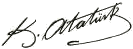 